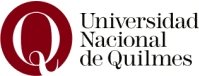 SUBSIDIO DE APOYO A LA INVESTIGACION (SAI 2018)NOMBRE DEL/LA POSTULANTE:     UNIDAD ACADÉMICA:Consignar Departamento de Ciencias Sociales, Departamento de Ciencia y Tecnología, Departamento de Economía y Administración o Escuela Universitaria de Artes. SUBSIDIO DE APOYO A LA INVESTIGACION (SAI-2018)DATOS ACADÉMICOSDATOS ACADÉMICOSDATOS ACADÉMICOSDATOS ACADÉMICOSDATOS ACADÉMICOSDATOS ACADÉMICOSDATOS ACADÉMICOSDATOS ACADÉMICOSDATOS ACADÉMICOSDATOS ACADÉMICOSDATOS ACADÉMICOSDATOS ACADÉMICOSDATOS ACADÉMICOSDATOS ACADÉMICOS1.1.Título de grado:      1.1.Título de grado:      1.1.Título de grado:      1.1.Título de grado:      1.1.Título de grado:      1.1.Título de grado:      1.1.Título de grado:      1.1.Título de grado:      1.1.Título de grado:      1.1.Título de grado:      1.1.Título de grado:      1.1.Título de grado:      1.1.Título de grado:      1.1.Título de grado:      Institución que otorgó el título:      Institución que otorgó el título:      Institución que otorgó el título:      Institución que otorgó el título:      Institución que otorgó el título:      Institución que otorgó el título:      Institución que otorgó el título:      Institución que otorgó el título:      Año de egreso:      Fecha de la última asignatura aprobada o trabajo final aprobado.Año de egreso:      Fecha de la última asignatura aprobada o trabajo final aprobado.Año de egreso:      Fecha de la última asignatura aprobada o trabajo final aprobado.Año de egreso:      Fecha de la última asignatura aprobada o trabajo final aprobado.Año de egreso:      Fecha de la última asignatura aprobada o trabajo final aprobado.Año de egreso:      Fecha de la última asignatura aprobada o trabajo final aprobado.1.2. Carrera de posgrado:                          1.2. Carrera de posgrado:                          1.2. Carrera de posgrado:                          1.2. Carrera de posgrado:                          1.2. Carrera de posgrado:                          1.2. Carrera de posgrado:                          1.2. Carrera de posgrado:                          1.2. Carrera de posgrado:                          1.2. Carrera de posgrado:                          1.2. Carrera de posgrado:                          1.2. Carrera de posgrado:                          1.2. Carrera de posgrado:                          1.2. Carrera de posgrado:                          1.2. Carrera de posgrado:                          Institución:      Institución:      Institución:      Institución:      Institución:      Institución:      Institución:      Institución:      Institución:      Institución:      Institución:      Institución:      Institución:      Institución:      Año de ingreso:     Año de ingreso:     Año de ingreso:     Año de ingreso:     Año de ingreso:     Año de ingreso:     Año de ingreso:     Año de ingreso:     Año de ingreso:     Año de ingreso:     Año de ingreso:     Año de ingreso:     Año de ingreso:     Año de ingreso:     Beca:      Beca:      Beca:      Beca:      Beca:      Beca:      Beca:      Beca:      Beca:      Beca:      Beca:      Beca:      Beca:      Beca:      Institución que otorgó la beca:      Institución que otorgó la beca:      Institución que otorgó la beca:      Institución que otorgó la beca:      Institución que otorgó la beca:      Institución que otorgó la beca:      Institución que otorgó la beca:      Institución que otorgó la beca:      Institución que otorgó la beca:      Institución que otorgó la beca:      Institución que otorgó la beca:      Institución que otorgó la beca:      Institución que otorgó la beca:      Institución que otorgó la beca:      Director/a del/la becario/a:      Director/a del/la becario/a:      Director/a del/la becario/a:      Director/a del/la becario/a:      Director/a del/la becario/a:      Director/a del/la becario/a:      Director/a del/la becario/a:      Director/a del/la becario/a:      Director/a del/la becario/a:      Director/a del/la becario/a:      Director/a del/la becario/a:      Director/a del/la becario/a:      Director/a del/la becario/a:      Director/a del/la becario/a:      1.4. Investigación en  1.4. Investigación en  1.4. Investigación en  1.4. Investigación en  1.4. Investigación en  1.4. Investigación en  1.4. Investigación en  1.4. Investigación en  1.4. Investigación en  1.4. Investigación en  1.4. Investigación en  1.4. Investigación en  1.4. Investigación en  1.4. Investigación en  Programa/ Proyecto del cual es integrante:      Consignar Programa/Proyecto (Proyecto de I+D, Proyecto de investigación orientado por la práctica profesional o Proyecto de Investigación en Temas de Vacancia).No consignar en este campo, Proyectos dentro de Programas.Director del Programa/ Proyecto:      No consignar en este campo, Directores/as de Proyectos dentro de Programas.Programa/ Proyecto del cual es integrante:      Consignar Programa/Proyecto (Proyecto de I+D, Proyecto de investigación orientado por la práctica profesional o Proyecto de Investigación en Temas de Vacancia).No consignar en este campo, Proyectos dentro de Programas.Director del Programa/ Proyecto:      No consignar en este campo, Directores/as de Proyectos dentro de Programas.Programa/ Proyecto del cual es integrante:      Consignar Programa/Proyecto (Proyecto de I+D, Proyecto de investigación orientado por la práctica profesional o Proyecto de Investigación en Temas de Vacancia).No consignar en este campo, Proyectos dentro de Programas.Director del Programa/ Proyecto:      No consignar en este campo, Directores/as de Proyectos dentro de Programas.Programa/ Proyecto del cual es integrante:      Consignar Programa/Proyecto (Proyecto de I+D, Proyecto de investigación orientado por la práctica profesional o Proyecto de Investigación en Temas de Vacancia).No consignar en este campo, Proyectos dentro de Programas.Director del Programa/ Proyecto:      No consignar en este campo, Directores/as de Proyectos dentro de Programas.Programa/ Proyecto del cual es integrante:      Consignar Programa/Proyecto (Proyecto de I+D, Proyecto de investigación orientado por la práctica profesional o Proyecto de Investigación en Temas de Vacancia).No consignar en este campo, Proyectos dentro de Programas.Director del Programa/ Proyecto:      No consignar en este campo, Directores/as de Proyectos dentro de Programas.Programa/ Proyecto del cual es integrante:      Consignar Programa/Proyecto (Proyecto de I+D, Proyecto de investigación orientado por la práctica profesional o Proyecto de Investigación en Temas de Vacancia).No consignar en este campo, Proyectos dentro de Programas.Director del Programa/ Proyecto:      No consignar en este campo, Directores/as de Proyectos dentro de Programas.Programa/ Proyecto del cual es integrante:      Consignar Programa/Proyecto (Proyecto de I+D, Proyecto de investigación orientado por la práctica profesional o Proyecto de Investigación en Temas de Vacancia).No consignar en este campo, Proyectos dentro de Programas.Director del Programa/ Proyecto:      No consignar en este campo, Directores/as de Proyectos dentro de Programas.Programa/ Proyecto del cual es integrante:      Consignar Programa/Proyecto (Proyecto de I+D, Proyecto de investigación orientado por la práctica profesional o Proyecto de Investigación en Temas de Vacancia).No consignar en este campo, Proyectos dentro de Programas.Director del Programa/ Proyecto:      No consignar en este campo, Directores/as de Proyectos dentro de Programas.Programa/ Proyecto del cual es integrante:      Consignar Programa/Proyecto (Proyecto de I+D, Proyecto de investigación orientado por la práctica profesional o Proyecto de Investigación en Temas de Vacancia).No consignar en este campo, Proyectos dentro de Programas.Director del Programa/ Proyecto:      No consignar en este campo, Directores/as de Proyectos dentro de Programas.Programa/ Proyecto del cual es integrante:      Consignar Programa/Proyecto (Proyecto de I+D, Proyecto de investigación orientado por la práctica profesional o Proyecto de Investigación en Temas de Vacancia).No consignar en este campo, Proyectos dentro de Programas.Director del Programa/ Proyecto:      No consignar en este campo, Directores/as de Proyectos dentro de Programas.Programa/ Proyecto del cual es integrante:      Consignar Programa/Proyecto (Proyecto de I+D, Proyecto de investigación orientado por la práctica profesional o Proyecto de Investigación en Temas de Vacancia).No consignar en este campo, Proyectos dentro de Programas.Director del Programa/ Proyecto:      No consignar en este campo, Directores/as de Proyectos dentro de Programas.Programa/ Proyecto del cual es integrante:      Consignar Programa/Proyecto (Proyecto de I+D, Proyecto de investigación orientado por la práctica profesional o Proyecto de Investigación en Temas de Vacancia).No consignar en este campo, Proyectos dentro de Programas.Director del Programa/ Proyecto:      No consignar en este campo, Directores/as de Proyectos dentro de Programas.Programa/ Proyecto del cual es integrante:      Consignar Programa/Proyecto (Proyecto de I+D, Proyecto de investigación orientado por la práctica profesional o Proyecto de Investigación en Temas de Vacancia).No consignar en este campo, Proyectos dentro de Programas.Director del Programa/ Proyecto:      No consignar en este campo, Directores/as de Proyectos dentro de Programas.Programa/ Proyecto del cual es integrante:      Consignar Programa/Proyecto (Proyecto de I+D, Proyecto de investigación orientado por la práctica profesional o Proyecto de Investigación en Temas de Vacancia).No consignar en este campo, Proyectos dentro de Programas.Director del Programa/ Proyecto:      No consignar en este campo, Directores/as de Proyectos dentro de Programas.Año de ingreso al grupo de investigación:     Año de ingreso al grupo de investigación:     Año de ingreso al grupo de investigación:     Año de ingreso al grupo de investigación:     Año de ingreso al grupo de investigación:     Año de ingreso al grupo de investigación:     Año de ingreso al grupo de investigación:     Año de ingreso al grupo de investigación:     Año de ingreso al grupo de investigación:     Año de ingreso al grupo de investigación:     Año de ingreso al grupo de investigación:     Año de ingreso al grupo de investigación:     Año de ingreso al grupo de investigación:     Año de ingreso al grupo de investigación:     TRABAJO FINAL/TESIS DE POSGRADOTRABAJO FINAL/TESIS DE POSGRADOTRABAJO FINAL/TESIS DE POSGRADOTRABAJO FINAL/TESIS DE POSGRADOTRABAJO FINAL/TESIS DE POSGRADOTRABAJO FINAL/TESIS DE POSGRADOTRABAJO FINAL/TESIS DE POSGRADOTRABAJO FINAL/TESIS DE POSGRADOTRABAJO FINAL/TESIS DE POSGRADOTRABAJO FINAL/TESIS DE POSGRADOTRABAJO FINAL/TESIS DE POSGRADOTRABAJO FINAL/TESIS DE POSGRADOTRABAJO FINAL/TESIS DE POSGRADOTRABAJO FINAL/TESIS DE POSGRADODescriba su propuesta de trabajo final/tesis de posgrado atendiendo al estado actual del tema, su potencial aporte de conocimiento innovador, los objetivos propuestos y los resultados esperados.Describa su propuesta de trabajo final/tesis de posgrado atendiendo al estado actual del tema, su potencial aporte de conocimiento innovador, los objetivos propuestos y los resultados esperados.Describa su propuesta de trabajo final/tesis de posgrado atendiendo al estado actual del tema, su potencial aporte de conocimiento innovador, los objetivos propuestos y los resultados esperados.Describa su propuesta de trabajo final/tesis de posgrado atendiendo al estado actual del tema, su potencial aporte de conocimiento innovador, los objetivos propuestos y los resultados esperados.Describa su propuesta de trabajo final/tesis de posgrado atendiendo al estado actual del tema, su potencial aporte de conocimiento innovador, los objetivos propuestos y los resultados esperados.Describa su propuesta de trabajo final/tesis de posgrado atendiendo al estado actual del tema, su potencial aporte de conocimiento innovador, los objetivos propuestos y los resultados esperados.Describa su propuesta de trabajo final/tesis de posgrado atendiendo al estado actual del tema, su potencial aporte de conocimiento innovador, los objetivos propuestos y los resultados esperados.Describa su propuesta de trabajo final/tesis de posgrado atendiendo al estado actual del tema, su potencial aporte de conocimiento innovador, los objetivos propuestos y los resultados esperados.Describa su propuesta de trabajo final/tesis de posgrado atendiendo al estado actual del tema, su potencial aporte de conocimiento innovador, los objetivos propuestos y los resultados esperados.Describa su propuesta de trabajo final/tesis de posgrado atendiendo al estado actual del tema, su potencial aporte de conocimiento innovador, los objetivos propuestos y los resultados esperados.Describa su propuesta de trabajo final/tesis de posgrado atendiendo al estado actual del tema, su potencial aporte de conocimiento innovador, los objetivos propuestos y los resultados esperados.Describa su propuesta de trabajo final/tesis de posgrado atendiendo al estado actual del tema, su potencial aporte de conocimiento innovador, los objetivos propuestos y los resultados esperados.Describa su propuesta de trabajo final/tesis de posgrado atendiendo al estado actual del tema, su potencial aporte de conocimiento innovador, los objetivos propuestos y los resultados esperados.Describa su propuesta de trabajo final/tesis de posgrado atendiendo al estado actual del tema, su potencial aporte de conocimiento innovador, los objetivos propuestos y los resultados esperados.3.  PLAN DE TRABAJO3.  PLAN DE TRABAJO3.  PLAN DE TRABAJO3.  PLAN DE TRABAJO3.  PLAN DE TRABAJO3.  PLAN DE TRABAJO3.  PLAN DE TRABAJO3.  PLAN DE TRABAJO3.  PLAN DE TRABAJO3.  PLAN DE TRABAJO3.  PLAN DE TRABAJO3.  PLAN DE TRABAJO3.  PLAN DE TRABAJO3.  PLAN DE TRABAJO3.1. Título del plan de trabajo:      3.1. Título del plan de trabajo:      3.1. Título del plan de trabajo:      3.1. Título del plan de trabajo:      3.1. Título del plan de trabajo:      3.1. Título del plan de trabajo:      3.1. Título del plan de trabajo:      3.1. Título del plan de trabajo:      3.1. Título del plan de trabajo:      3.1. Título del plan de trabajo:      3.1. Título del plan de trabajo:      3.1. Título del plan de trabajo:      3.1. Título del plan de trabajo:      3.1. Título del plan de trabajo:      Describa el plan de trabajo propuesto para el año de ejecución del subsidio teniendo en cuenta: a) objetivos propuestos y resultados previstos (máximo 2 carillas)Describa el plan de trabajo propuesto para el año de ejecución del subsidio teniendo en cuenta: a) objetivos propuestos y resultados previstos (máximo 2 carillas)Describa el plan de trabajo propuesto para el año de ejecución del subsidio teniendo en cuenta: a) objetivos propuestos y resultados previstos (máximo 2 carillas)Describa el plan de trabajo propuesto para el año de ejecución del subsidio teniendo en cuenta: a) objetivos propuestos y resultados previstos (máximo 2 carillas)Describa el plan de trabajo propuesto para el año de ejecución del subsidio teniendo en cuenta: a) objetivos propuestos y resultados previstos (máximo 2 carillas)Describa el plan de trabajo propuesto para el año de ejecución del subsidio teniendo en cuenta: a) objetivos propuestos y resultados previstos (máximo 2 carillas)Describa el plan de trabajo propuesto para el año de ejecución del subsidio teniendo en cuenta: a) objetivos propuestos y resultados previstos (máximo 2 carillas)Describa el plan de trabajo propuesto para el año de ejecución del subsidio teniendo en cuenta: a) objetivos propuestos y resultados previstos (máximo 2 carillas)Describa el plan de trabajo propuesto para el año de ejecución del subsidio teniendo en cuenta: a) objetivos propuestos y resultados previstos (máximo 2 carillas)Describa el plan de trabajo propuesto para el año de ejecución del subsidio teniendo en cuenta: a) objetivos propuestos y resultados previstos (máximo 2 carillas)Describa el plan de trabajo propuesto para el año de ejecución del subsidio teniendo en cuenta: a) objetivos propuestos y resultados previstos (máximo 2 carillas)Describa el plan de trabajo propuesto para el año de ejecución del subsidio teniendo en cuenta: a) objetivos propuestos y resultados previstos (máximo 2 carillas)Describa el plan de trabajo propuesto para el año de ejecución del subsidio teniendo en cuenta: a) objetivos propuestos y resultados previstos (máximo 2 carillas)Describa el plan de trabajo propuesto para el año de ejecución del subsidio teniendo en cuenta: a) objetivos propuestos y resultados previstos (máximo 2 carillas)3.2. Cronograma  de actividades (consignar las actividades previstas para el año de ejecución del subsidio)3.2. Cronograma  de actividades (consignar las actividades previstas para el año de ejecución del subsidio)3.2. Cronograma  de actividades (consignar las actividades previstas para el año de ejecución del subsidio)3.2. Cronograma  de actividades (consignar las actividades previstas para el año de ejecución del subsidio)3.2. Cronograma  de actividades (consignar las actividades previstas para el año de ejecución del subsidio)3.2. Cronograma  de actividades (consignar las actividades previstas para el año de ejecución del subsidio)3.2. Cronograma  de actividades (consignar las actividades previstas para el año de ejecución del subsidio)3.2. Cronograma  de actividades (consignar las actividades previstas para el año de ejecución del subsidio)3.2. Cronograma  de actividades (consignar las actividades previstas para el año de ejecución del subsidio)3.2. Cronograma  de actividades (consignar las actividades previstas para el año de ejecución del subsidio)3.2. Cronograma  de actividades (consignar las actividades previstas para el año de ejecución del subsidio)3.2. Cronograma  de actividades (consignar las actividades previstas para el año de ejecución del subsidio)3.2. Cronograma  de actividades (consignar las actividades previstas para el año de ejecución del subsidio)3.2. Cronograma  de actividades (consignar las actividades previstas para el año de ejecución del subsidio)  ActividadMesesMesesMesesMesesMesesMesesMesesMesesMesesMesesMesesMesesMeses  Actividad1234567789101112(Agregar las filas que crea necesarias)4.  PRESUPUESTO4.  PRESUPUESTO4.  PRESUPUESTO4.  PRESUPUESTO4.  PRESUPUESTO4.  PRESUPUESTO4.  PRESUPUESTO4.  PRESUPUESTO4.  PRESUPUESTO4.  PRESUPUESTO4.  PRESUPUESTO4.  PRESUPUESTO4.  PRESUPUESTO4.  PRESUPUESTOJustificar el presupuesto, según lo consignado en el cuadro Recursos Financieros del SIGEVA, teniendo en cuenta la correspondencia entre las actividades planteadas y los medios disponibles.Justificar el presupuesto, según lo consignado en el cuadro Recursos Financieros del SIGEVA, teniendo en cuenta la correspondencia entre las actividades planteadas y los medios disponibles.Justificar el presupuesto, según lo consignado en el cuadro Recursos Financieros del SIGEVA, teniendo en cuenta la correspondencia entre las actividades planteadas y los medios disponibles.Justificar el presupuesto, según lo consignado en el cuadro Recursos Financieros del SIGEVA, teniendo en cuenta la correspondencia entre las actividades planteadas y los medios disponibles.Justificar el presupuesto, según lo consignado en el cuadro Recursos Financieros del SIGEVA, teniendo en cuenta la correspondencia entre las actividades planteadas y los medios disponibles.Justificar el presupuesto, según lo consignado en el cuadro Recursos Financieros del SIGEVA, teniendo en cuenta la correspondencia entre las actividades planteadas y los medios disponibles.Justificar el presupuesto, según lo consignado en el cuadro Recursos Financieros del SIGEVA, teniendo en cuenta la correspondencia entre las actividades planteadas y los medios disponibles.Justificar el presupuesto, según lo consignado en el cuadro Recursos Financieros del SIGEVA, teniendo en cuenta la correspondencia entre las actividades planteadas y los medios disponibles.Justificar el presupuesto, según lo consignado en el cuadro Recursos Financieros del SIGEVA, teniendo en cuenta la correspondencia entre las actividades planteadas y los medios disponibles.Justificar el presupuesto, según lo consignado en el cuadro Recursos Financieros del SIGEVA, teniendo en cuenta la correspondencia entre las actividades planteadas y los medios disponibles.Justificar el presupuesto, según lo consignado en el cuadro Recursos Financieros del SIGEVA, teniendo en cuenta la correspondencia entre las actividades planteadas y los medios disponibles.Justificar el presupuesto, según lo consignado en el cuadro Recursos Financieros del SIGEVA, teniendo en cuenta la correspondencia entre las actividades planteadas y los medios disponibles.Justificar el presupuesto, según lo consignado en el cuadro Recursos Financieros del SIGEVA, teniendo en cuenta la correspondencia entre las actividades planteadas y los medios disponibles.Justificar el presupuesto, según lo consignado en el cuadro Recursos Financieros del SIGEVA, teniendo en cuenta la correspondencia entre las actividades planteadas y los medios disponibles.Rubros financiables: Pasajes y viáticos/ inscripciones a reuniones científicas/ inscripción en cursos o seminarios vinculados al proyecto de investigación/ bibliografía/ equipo científico menor/ bienes de consumo/ servicios técnicos/ trabajo de campo/ gastos de publicación. En relación al rubro inscripciones a reuniones científicas sólo se financiarán gastos que sean acompañados de la documentación probatoria del trabajo presentado. Con respecto a las estadías de investigación, sólo se financiarán gastos que sean acompañados del detalle de las actividades desarrolladas y la carta de invitación/ aceptación del grupo o de la institución receptora. Rubros financiables: Pasajes y viáticos/ inscripciones a reuniones científicas/ inscripción en cursos o seminarios vinculados al proyecto de investigación/ bibliografía/ equipo científico menor/ bienes de consumo/ servicios técnicos/ trabajo de campo/ gastos de publicación. En relación al rubro inscripciones a reuniones científicas sólo se financiarán gastos que sean acompañados de la documentación probatoria del trabajo presentado. Con respecto a las estadías de investigación, sólo se financiarán gastos que sean acompañados del detalle de las actividades desarrolladas y la carta de invitación/ aceptación del grupo o de la institución receptora. Rubros financiables: Pasajes y viáticos/ inscripciones a reuniones científicas/ inscripción en cursos o seminarios vinculados al proyecto de investigación/ bibliografía/ equipo científico menor/ bienes de consumo/ servicios técnicos/ trabajo de campo/ gastos de publicación. En relación al rubro inscripciones a reuniones científicas sólo se financiarán gastos que sean acompañados de la documentación probatoria del trabajo presentado. Con respecto a las estadías de investigación, sólo se financiarán gastos que sean acompañados del detalle de las actividades desarrolladas y la carta de invitación/ aceptación del grupo o de la institución receptora. Rubros financiables: Pasajes y viáticos/ inscripciones a reuniones científicas/ inscripción en cursos o seminarios vinculados al proyecto de investigación/ bibliografía/ equipo científico menor/ bienes de consumo/ servicios técnicos/ trabajo de campo/ gastos de publicación. En relación al rubro inscripciones a reuniones científicas sólo se financiarán gastos que sean acompañados de la documentación probatoria del trabajo presentado. Con respecto a las estadías de investigación, sólo se financiarán gastos que sean acompañados del detalle de las actividades desarrolladas y la carta de invitación/ aceptación del grupo o de la institución receptora. Rubros financiables: Pasajes y viáticos/ inscripciones a reuniones científicas/ inscripción en cursos o seminarios vinculados al proyecto de investigación/ bibliografía/ equipo científico menor/ bienes de consumo/ servicios técnicos/ trabajo de campo/ gastos de publicación. En relación al rubro inscripciones a reuniones científicas sólo se financiarán gastos que sean acompañados de la documentación probatoria del trabajo presentado. Con respecto a las estadías de investigación, sólo se financiarán gastos que sean acompañados del detalle de las actividades desarrolladas y la carta de invitación/ aceptación del grupo o de la institución receptora. Rubros financiables: Pasajes y viáticos/ inscripciones a reuniones científicas/ inscripción en cursos o seminarios vinculados al proyecto de investigación/ bibliografía/ equipo científico menor/ bienes de consumo/ servicios técnicos/ trabajo de campo/ gastos de publicación. En relación al rubro inscripciones a reuniones científicas sólo se financiarán gastos que sean acompañados de la documentación probatoria del trabajo presentado. Con respecto a las estadías de investigación, sólo se financiarán gastos que sean acompañados del detalle de las actividades desarrolladas y la carta de invitación/ aceptación del grupo o de la institución receptora. Rubros financiables: Pasajes y viáticos/ inscripciones a reuniones científicas/ inscripción en cursos o seminarios vinculados al proyecto de investigación/ bibliografía/ equipo científico menor/ bienes de consumo/ servicios técnicos/ trabajo de campo/ gastos de publicación. En relación al rubro inscripciones a reuniones científicas sólo se financiarán gastos que sean acompañados de la documentación probatoria del trabajo presentado. Con respecto a las estadías de investigación, sólo se financiarán gastos que sean acompañados del detalle de las actividades desarrolladas y la carta de invitación/ aceptación del grupo o de la institución receptora. Rubros financiables: Pasajes y viáticos/ inscripciones a reuniones científicas/ inscripción en cursos o seminarios vinculados al proyecto de investigación/ bibliografía/ equipo científico menor/ bienes de consumo/ servicios técnicos/ trabajo de campo/ gastos de publicación. En relación al rubro inscripciones a reuniones científicas sólo se financiarán gastos que sean acompañados de la documentación probatoria del trabajo presentado. Con respecto a las estadías de investigación, sólo se financiarán gastos que sean acompañados del detalle de las actividades desarrolladas y la carta de invitación/ aceptación del grupo o de la institución receptora. Rubros financiables: Pasajes y viáticos/ inscripciones a reuniones científicas/ inscripción en cursos o seminarios vinculados al proyecto de investigación/ bibliografía/ equipo científico menor/ bienes de consumo/ servicios técnicos/ trabajo de campo/ gastos de publicación. En relación al rubro inscripciones a reuniones científicas sólo se financiarán gastos que sean acompañados de la documentación probatoria del trabajo presentado. Con respecto a las estadías de investigación, sólo se financiarán gastos que sean acompañados del detalle de las actividades desarrolladas y la carta de invitación/ aceptación del grupo o de la institución receptora. Rubros financiables: Pasajes y viáticos/ inscripciones a reuniones científicas/ inscripción en cursos o seminarios vinculados al proyecto de investigación/ bibliografía/ equipo científico menor/ bienes de consumo/ servicios técnicos/ trabajo de campo/ gastos de publicación. En relación al rubro inscripciones a reuniones científicas sólo se financiarán gastos que sean acompañados de la documentación probatoria del trabajo presentado. Con respecto a las estadías de investigación, sólo se financiarán gastos que sean acompañados del detalle de las actividades desarrolladas y la carta de invitación/ aceptación del grupo o de la institución receptora. Rubros financiables: Pasajes y viáticos/ inscripciones a reuniones científicas/ inscripción en cursos o seminarios vinculados al proyecto de investigación/ bibliografía/ equipo científico menor/ bienes de consumo/ servicios técnicos/ trabajo de campo/ gastos de publicación. En relación al rubro inscripciones a reuniones científicas sólo se financiarán gastos que sean acompañados de la documentación probatoria del trabajo presentado. Con respecto a las estadías de investigación, sólo se financiarán gastos que sean acompañados del detalle de las actividades desarrolladas y la carta de invitación/ aceptación del grupo o de la institución receptora. Rubros financiables: Pasajes y viáticos/ inscripciones a reuniones científicas/ inscripción en cursos o seminarios vinculados al proyecto de investigación/ bibliografía/ equipo científico menor/ bienes de consumo/ servicios técnicos/ trabajo de campo/ gastos de publicación. En relación al rubro inscripciones a reuniones científicas sólo se financiarán gastos que sean acompañados de la documentación probatoria del trabajo presentado. Con respecto a las estadías de investigación, sólo se financiarán gastos que sean acompañados del detalle de las actividades desarrolladas y la carta de invitación/ aceptación del grupo o de la institución receptora. Rubros financiables: Pasajes y viáticos/ inscripciones a reuniones científicas/ inscripción en cursos o seminarios vinculados al proyecto de investigación/ bibliografía/ equipo científico menor/ bienes de consumo/ servicios técnicos/ trabajo de campo/ gastos de publicación. En relación al rubro inscripciones a reuniones científicas sólo se financiarán gastos que sean acompañados de la documentación probatoria del trabajo presentado. Con respecto a las estadías de investigación, sólo se financiarán gastos que sean acompañados del detalle de las actividades desarrolladas y la carta de invitación/ aceptación del grupo o de la institución receptora. Rubros financiables: Pasajes y viáticos/ inscripciones a reuniones científicas/ inscripción en cursos o seminarios vinculados al proyecto de investigación/ bibliografía/ equipo científico menor/ bienes de consumo/ servicios técnicos/ trabajo de campo/ gastos de publicación. En relación al rubro inscripciones a reuniones científicas sólo se financiarán gastos que sean acompañados de la documentación probatoria del trabajo presentado. Con respecto a las estadías de investigación, sólo se financiarán gastos que sean acompañados del detalle de las actividades desarrolladas y la carta de invitación/ aceptación del grupo o de la institución receptora. 5.  FIRMA DEL/LA POSTULANTE5.  FIRMA DEL/LA POSTULANTEFirmaAclaración y Fecha6.  FIRMA DEL/LA DIRECTORA/A DEL/LA BECARIO/A6.  FIRMA DEL/LA DIRECTORA/A DEL/LA BECARIO/AFirmaAclaración y Fecha7.  FIRMA DEL/LA DIRECTORA/A DEL PROGRAMA/ PROYECTO 7.  FIRMA DEL/LA DIRECTORA/A DEL PROGRAMA/ PROYECTO Los/as directores/as de proyectos dentro de programas no deben firmar la presentación del/la postulante en este campo.Los/as directores/as de proyectos dentro de programas no deben firmar la presentación del/la postulante en este campo.FirmaAclaración y Fecha